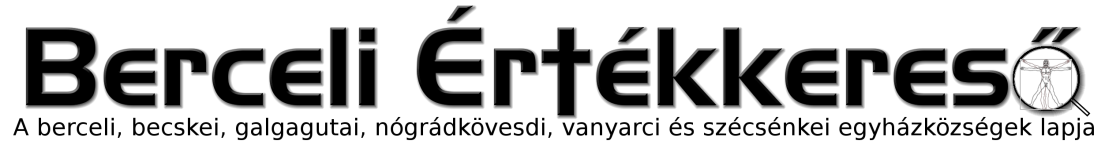 VI. évf. 40. szám Évközi 25. vasárnap	2019. szeptember 22.- 2019. október 17-én, csütörtökön 9-től 16 óráig szakmai napot szervez az Országos Lelkipásztori Intézet a püspöki konferencia Budapest VI. kerületi irodaházában (Városligeti fasor 42.).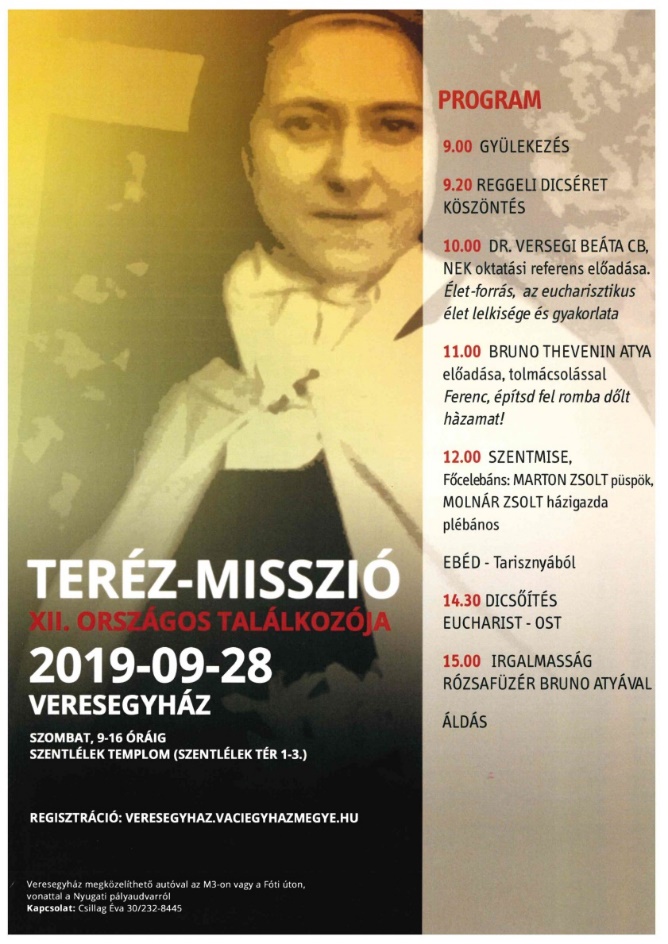 A szakmai nap címe: Krisztusi erkölcs ellenszélben: „Férfinak és nőnek alkotta őket” (Van-e a testnek teológiai jelentősége? Mit jelent, hogy a szexualitás a személybe integrálódik? Érvényes-e ma is a természetes család paradigmája? Mire hív Isten az intimitás sebei által?A szakmai napra szeretettel várunk mindenkit, aki az evangelizációban szolgál.Koordinátor: Roska Péter plébános, teológiai tanár- 2019. november 5-én, kedden 9.30-tól 13.30-ig szakmai napot szervez az Országos Lelkipásztori Intézet papok és munkatársak részére a püspöki konferencia Budapest VI. kerületi irodaházában (Városligeti fasor 42.)A szakmai nap témája: Michael White és Tom Corcoran Újraépítve című könyvének bemutatása, arról való tapasztalatok megosztása interaktív beszélgetés keretébenElőadó: Nyéky Kálmán plébános, egyetemi oktató -  2019. november 20-án, szerdán 9-től 16 óráig szakmai napot szervez az Országos Lelkipásztori Intézet a püspöki konferencia Budapest VI. kerületi irodaházában (Városligeti fasor 42.).A szakmai nap címe: Kapcsolat az igaz Istennel: Önáltatás vagy valóság? „Az az örök élet, hogy ismerjenek téged, az egyedül igaz Istent, és akit te küldtél, Jézus Krisztust.” (Jn 17,3) (Megtalálható-e az igaz vallás? Miért hiteles a bibliai kinyilatkoztatás? Miért Jézus az Út? Hogyan kapcsol minket Jézus az Atyához? Istenkapcsolat a mindennapokban Milyen életmód és erkölcs fakad mindebből)A szakmai napra szeretettel várunk mindenkit, aki az evangelizációban szolgál.Koordinátor: Kunszabó Zoltán diakónus - 2019. december 3-án, kedden 9.30-tól 13.30-ig szakmai napot szervez az Országos Lelkipásztori Intézet papok részére a püspöki konferencia Budapest VI. kerületi irodaházában (Városligeti fasor 42.).Családpasztorációs nap (Házaspárok lelkivezetése, morális döntéseikben való segítségnyújtás)Előadó: Papp Miklós görögkatolikus parókus, főiskolai tanárA programokra való jelentkezésről, bővebb tudnivalókról az Országos Lelkipásztori Intézet (OLI) weboldalán (oli.katolikus.hu) lehet tájékoztatást kapni.HIRDETÉSEKKöszönjük a Szent Miklós Közösségi Háznál az önkéntes vendéglátók segítségét a szüreti felvonulás alkalmával és a sütemény felajánlásokat is! Isten fizesse meg mindenki áldozatos munkáját százszorosan!Álláshirdetés! A berceli plébániára irodistát, a Szent Miklós Közösségi Házba takarítót keresünk. Érdeklődni lehet e-mailben és telefonon. Irodista hiányában a hivatali ügyintézés kizárólag előre egyeztetett időpontban lehetséges.Bercelen a 12. csoport, Galgagután a 9. takarít.2019.09.23. H	18:00	Szentségimádás a Becskei Templomban		18:00	Szentmise a Becskei Templomban2019.09.24. K	09:00	Ismeretlen személy gyászmiséje és temetése a Berceli Temetőben		18:00	ÉrMe Hálózat Váci Egyházmegyei Baráti Körének szeptemberi estje Vácon2019.09.25-29 EWTN meeting Wroclawban2019.09.26. Cs	17:30	Szentségimádás a Berceli Templomban2019.09.27-29 Kovászoló ifjúsági vezetőképző Bercelen a Szent Miklós Közösségi Házban2019.09.27.	P	18:00	Szentmise a Berceli Templomban (Kovászolósokkal)2019.09.28.	Sz	10:00	Berceli ifi klub a Szent Miklós Közösségi Házban		10:00	Új traktor avatása Becskén2019.09.29.	V	08:30	Szentmise a Berceli Templomban (Kovászolósokkal)Szentírás		09:00	Igeliturgia a Vanyarci Templombanvasárnapja		10:30	Igeliturgia a Becskei Templomban		10:30	Szentmise a Galgagutai Templomban		12:00	Búcsúi Szentmise a Nógrádkövesdi Templomban 			Főcelebráns: Horváth Bertalan csitári plébániai kormányzó		12:00	Igeliturgia a Szécsénkei Templomban2019.10.05. Buszos kirándulás a Nagymarosi Ifjúsági Találkozóra, melyre szeretettel várjuk mindenki jelentkezését. Indulás: 8:00, Érkezés: 19:00, Útiköltség: 15-25 közötti fiataloknak pályázati forrásból ingyenes, másoknak: 2500 Ft/fő2019.10.10-13 72 óra kompromisszumok nélkül. Részletek: https://www.72ora.hu/ 2019.10.12.	Sz	15:00	Berceli Magyarok Nagyasszonya Kápolna búcsúi szentmiséjeFőcelebráns: Marton Zsolt megyéspüspök, új harang megáldása2019.10.18. Egymillió gyermek imádkozza a Rózsaüzért.2019.10.19. Nemzetközi Egyházzenei Kórusfesztivál a Berceli TemplombanHivatali ügyintézés: Római Katolikus Plébánia 2687 Bercel, Béke u. 20.tel: 0630/455-3287 web: http://bercel.vaciegyhazmegye.hu, e-mail: bercel@vacem.huBankszámlaszám: 10700323-68589824-51100005